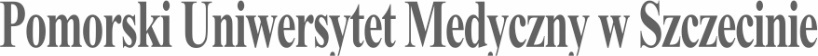 SYLABUS ZAJĘĆInformacje ogólne*zaznaczyć odpowiednio, zmieniając □ na XInformacje szczegółowe*Sposoby weryfikacji efektów kształcenia:ET – egzamin testowyD – dyskusjaPM – prezentacja multimedialnaPP - proces pielęgnowaniaS – sprawdzenie umiejętności praktycznychSP – studium przypadkuNazwa ZAJĘĆ: Geriatria i pielęgniarstwo geriatryczne 2023/2024Nazwa ZAJĘĆ: Geriatria i pielęgniarstwo geriatryczne 2023/2024Rodzaj ZAJĘĆObowiązkowyWydział PUM Nauk o ZdrowiuKierunek studiów Pielęgniarstwo Specjalność Nie dotyczy Poziom studiów jednolite magisterskie □*I stopnia  XII stopnia □Forma studiówNiestacjonarneRok / semestr studiów Rok 3, semestr VLiczba przypisanych punktów ECTS 8 (Teoria – 1,5; E-learning – 0,5; Praktyka – 6)Formy prowadzenia zajęć (liczba godzin)Geriatria: Wykłady – 4 godz.; Wykłady (e-learning) – 6 godz.; Seminarium – 6 godz.; Ćwiczenia w warunkach symulowanych – 4 godz.Pielęgniarstwo geriatryczne: Wykłady – 4 godz.; Wykłady (e-learning) – 6 godz.; Seminarium – 6 godz.; Ćwiczenia w warunkach symulowanych – 4 godz.; Praca własna studenta - 20 godz.; Zajęcia praktyczne – 80 godz.; Praktyka zawodowa – 80 godz.Sposoby weryfikacji i oceny efektów uczenia się- zaliczenie na ocenę:□	opisowe□	testowe□	praktyczne□	ustne      zaliczenie bez oceny - egzamin końcowy:opisowyX          testowypraktycznyustnyKierownik jednostkiDr n. med. Magdalena KamińskaAdiunkt dydaktyczny lub osoba odpowiedzialna za przedmiotDr n. med. Magdalena Kamińska (osoba odpowiedzialna za moduł) adres e-mail: magdalena.kaminska@pum.edu.plNazwa i dane kontaktowe jednostkiSamodzielna Pracownia Opieki Długoterminowej i Medycyny Paliatywnej, Katedra Medycyny Społecznej, ul Żołnierska 48, 71-210 Szczecin, 
tel. +4891 48 00 920 / fax +4891 48 00 923Strona internetowa jednostkihttps://www.pum.edu.pl/wydzialy/wydzial-nauk-o-zdrowiu/samodzielna-pracownia-opieki-dlugoterminowejJęzyk prowadzenia zajęćPolskiCele zajęćCele zajęćWyposażenie studenta w wiedzę dotyczącą przebiegu procesu starzenia się organizmu ludzkiego w różnych aspektach, fizjopatologii oraz zespołów chorobowych i zaburzeń równowagi wewnątrzustrojowej, występujących u człowieka w wieku podeszłym. Przygotowanie merytoryczne i praktyczne do samodzielnego wykonywania zadań niezbędnych do zapewnienia profesjonalnej i kompleksowej opieki pielęgniarskiej nad pacjentem w wieku podeszłym 
i jego rodziną, w zdrowiu, chorobie i niepełnosprawności, z uwzględnieniem odrębności postępowania pielęgnacyjnego u pacjentów geriatrycznych.Wymagania wstępne w zakresie WiedzyKompetencje na poziomie I roku i III semestru II roku studiów I stopnia na kierunku Pielęgniarstwo.Wymagania wstępne w zakresie UmiejętnościKompetencje na poziomie I roku i III semestru II roku studiów I stopnia na kierunku Pielęgniarstwo.Wymagania wstępne w zakresie Kompetencji społecznychUmiejętność nawiązywania poprawnych relacji terapeutycznych z osobą w wieku podeszłym, wrażliwość na problemy i potrzeby człowieka starszego w ujęciu holistycznym. Samodzielność, odpowiedzialność i komunikatywność.EFEKTY UCZENIA SIĘEFEKTY UCZENIA SIĘEFEKTY UCZENIA SIĘEFEKTY UCZENIA SIĘEFEKTY UCZENIA SIĘEFEKTY UCZENIA SIĘEFEKTY UCZENIA SIĘEFEKTY UCZENIA SIĘEFEKTY UCZENIA SIĘEFEKTY UCZENIA SIĘEFEKTY UCZENIA SIĘLp. efektu uczenia się Student, który zaliczył ZAJĘCIAwie/umie/potrafi:Student, który zaliczył ZAJĘCIAwie/umie/potrafi:SYMBOL (odniesienie do) efektów uczenia się dla kierunkuSYMBOL (odniesienie do) efektów uczenia się dla kierunkuSYMBOL (odniesienie do) efektów uczenia się dla kierunkuSYMBOL (odniesienie do) efektów uczenia się dla kierunkuSposób weryfikacji efektów uczenia się*Sposób weryfikacji efektów uczenia się*Sposób weryfikacji efektów uczenia się*Sposób weryfikacji efektów uczenia się*W01Wymienić czynniki ryzyka i zagrożenia zdrowotne u pacjentów w wieku geriatrycznym w różnym stanie zdrowiaWymienić czynniki ryzyka i zagrożenia zdrowotne u pacjentów w wieku geriatrycznym w różnym stanie zdrowiaD. W1.D. W1.D. W1.D. W1.ETETETETW02Wyjaśnić etiopatogenezę, objawy kliniczne, przebieg, leczenie, rokowanie i zasady opieki pielęgniarskiej nad pacjentami w wieku geriatrycznym w wybranych chorobachWyjaśnić etiopatogenezę, objawy kliniczne, przebieg, leczenie, rokowanie i zasady opieki pielęgniarskiej nad pacjentami w wieku geriatrycznym w wybranych chorobachD. W2.D. W2.D. W2.D. W2.D, ETD, ETD, ETD, ETW03Scharakteryzować zasady diagnozowania i planowania opieki nad pacjentem w pielęgniarstwie geriatrycznymScharakteryzować zasady diagnozowania i planowania opieki nad pacjentem w pielęgniarstwie geriatrycznymD. W3.D. W3.D. W3.D. W3.D, ETD, ETD, ETD, ETW04Scharakteryzować rodzaje badań diagnostycznych i zasady ich zlecania w przypadku pacjentów w wieku geriatrycznym w różnym stanie zdrowiaScharakteryzować rodzaje badań diagnostycznych i zasady ich zlecania w przypadku pacjentów w wieku geriatrycznym w różnym stanie zdrowiaD. W4.D. W4.D. W4.D. W4.ETETETETW05Scharakteryzować zasady przygotowania pacjenta w wieku geriatrycznym w różnym stanie zdrowia do badań oraz zabiegów diagnostycznych, a także zasady opieki w trakcie oraz po tych badaniach i zabiegachScharakteryzować zasady przygotowania pacjenta w wieku geriatrycznym w różnym stanie zdrowia do badań oraz zabiegów diagnostycznych, a także zasady opieki w trakcie oraz po tych badaniach i zabiegachD. W5.D. W5.D. W5.D. W5.ETETETETW06Scharakteryzować właściwości grup leków i ich działanie na układy i narządy pacjenta w wieku geriatrycznym w różnym stanie zdrowia i w różnych chorobach, z uwzględnieniem działań niepożądanych, interakcji z innymi lekami i dróg podaniaScharakteryzować właściwości grup leków i ich działanie na układy i narządy pacjenta w wieku geriatrycznym w różnym stanie zdrowia i w różnych chorobach, z uwzględnieniem działań niepożądanych, interakcji z innymi lekami i dróg podaniaD. W6.D. W6.D. W6.D. W6.ET ET ET ET W07Scharakteryzować standardy i procedury pielęgniarskie stosowane w opiece nad pacjentem w wieku geriatrycznym w różnym stanie zdrowiaScharakteryzować standardy i procedury pielęgniarskie stosowane w opiece nad pacjentem w wieku geriatrycznym w różnym stanie zdrowiaD. W7.D. W7.D. W7.D. W7.ETETETETW08Różnicować reakcje pacjenta w wieku geriatrycznym w różnym stanie zdrowia na chorobę, przyjęcie do szpitala i hospitalizacjęRóżnicować reakcje pacjenta w wieku geriatrycznym w różnym stanie zdrowia na chorobę, przyjęcie do szpitala i hospitalizacjęD. W8.D. W8.D. W8.D. W8.ETETETETW09Scharakteryzować proces starzenia się w aspekcie biologicznym, psychologicznym, społecznym i ekonomicznymScharakteryzować proces starzenia się w aspekcie biologicznym, psychologicznym, społecznym i ekonomicznymD. W9.D. W9.D. W9.D. W9.ETETETETW10Scharakteryzować zasady organizacji opieki specjalistycznej (geriatrycznej)Scharakteryzować zasady organizacji opieki specjalistycznej (geriatrycznej)D. W10.D. W10.D. W10.D. W10.ET, PMET, PMET, PMET, PMW11Scharakteryzować etiopatogenezę najczęstszych schorzeń wieku podeszłegoScharakteryzować etiopatogenezę najczęstszych schorzeń wieku podeszłegoD. W11.D. W11.D. W11.D. W11.ETETETETW12Scharakteryzować narzędzia i skale oceny wsparcia osób starszych i ich rodzin oraz zasady ich aktywizacjiScharakteryzować narzędzia i skale oceny wsparcia osób starszych i ich rodzin oraz zasady ich aktywizacjiD. W12.D. W12.D. W12.D. W12.ETETETETW13Scharakteryzować metody i techniki komunikowania się z pacjentem w wieku geriatrycznym, niezdolnym do nawiązania i podtrzymania efektywnej komunikacji ze względu na stan zdrowia lub stosowane leczenieScharakteryzować metody i techniki komunikowania się z pacjentem w wieku geriatrycznym, niezdolnym do nawiązania i podtrzymania efektywnej komunikacji ze względu na stan zdrowia lub stosowane leczenieD. W33.D. W33.D. W33.D. W33.ETETETETW14Scharakteryzować zasady profilaktyki powikłań związanych ze stosowaniem inwazyjnych technik diagnostycznych i terapeutycznych u pacjentów w stanie krytycznym w wieku geriatrycznymScharakteryzować zasady profilaktyki powikłań związanych ze stosowaniem inwazyjnych technik diagnostycznych i terapeutycznych u pacjentów w stanie krytycznym w wieku geriatrycznymD. W34.D. W34.D. W34.D. W34.ETETETETU1Gromadzić informacje, formułować diagnozę pielęgniarską, ustalać cele i plan opieki pielęgniarskiej, wdrażać interwencje pielęgniarskie oraz dokonywać ewaluacji opieki pielęgniarskiej nad osobami w wieku geriatrycznym w różnym stanie zdrowiaGromadzić informacje, formułować diagnozę pielęgniarską, ustalać cele i plan opieki pielęgniarskiej, wdrażać interwencje pielęgniarskie oraz dokonywać ewaluacji opieki pielęgniarskiej nad osobami w wieku geriatrycznym w różnym stanie zdrowiaD. U1.D. U1.D. U1.D. U1.D, PP, S, SPD, PP, S, SPD, PP, S, SPD, PP, S, SPU2Prowadzić poradnictwo w zakresie samoopieki pacjentów w wieku geriatrycznym w różnym stanie zdrowia, dotyczące wad rozwojowych, chorób i uzależnieńProwadzić poradnictwo w zakresie samoopieki pacjentów w wieku geriatrycznym w różnym stanie zdrowia, dotyczące wad rozwojowych, chorób i uzależnieńD. U2.D. U2.D. U2.D. U2.PP, S, SPPP, S, SPPP, S, SPPP, S, SPU3Prowadzić profilaktykę powikłań występujących w przebiegu chorób u osób w wieku geriatrycznym w różnym stanie zdrowiaProwadzić profilaktykę powikłań występujących w przebiegu chorób u osób w wieku geriatrycznym w różnym stanie zdrowiaD. U3.D. U3.D. U3.D. U3.PP, S, SPPP, S, SPPP, S, SPPP, S, SPU4Organizować izolację pacjentów w wieku geriatrycznym w różnym stanie zdrowia z chorobą zakaźną w miejscach publicznych i w warunkach domowychOrganizować izolację pacjentów w wieku geriatrycznym w różnym stanie zdrowia z chorobą zakaźną w miejscach publicznych i w warunkach domowychD. U4.D. U4.D. U4.D. U4.PP, S, SPPP, S, SPPP, S, SPPP, S, SPU5Doraźnie podawać pacjentowi w wieku geriatrycznym w różnym stanie zdrowia tlen i monitorować jego stan podczas tlenoterapiiDoraźnie podawać pacjentowi w wieku geriatrycznym w różnym stanie zdrowia tlen i monitorować jego stan podczas tlenoterapiiD. U9.D. U9.D. U9.D. U9.PP, S, SPPP, S, SPPP, S, SPPP, S, SPU6Przygotowywać pacjenta w wieku geriatrycznym w różnym stanie zdrowia fizycznie i psychicznie do badań diagnostycznychPrzygotowywać pacjenta w wieku geriatrycznym w różnym stanie zdrowia fizycznie i psychicznie do badań diagnostycznychD. U12.D. U12.D. U12.D. U12.PP, S, SPPP, S, SPPP, S, SPPP, S, SPU7Wystawiać skierowania na wykonanie określonych badań diagnostycznych osobom w wieku geriatrycznym w różnym stanie zdrowiaWystawiać skierowania na wykonanie określonych badań diagnostycznych osobom w wieku geriatrycznym w różnym stanie zdrowiaD. U13.D. U13.D. U13.D. U13.PP, S, SPPP, S, SPPP, S, SPPP, S, SPU8Przygotowywać zapisy form recepturowych substancji leczniczych osobom w wieku geriatrycznym w różnym stanie zdrowia, w ramach kontynuacji leczeniaPrzygotowywać zapisy form recepturowych substancji leczniczych osobom w wieku geriatrycznym w różnym stanie zdrowia, w ramach kontynuacji leczeniaD. U14.D. U14.D. U14.D. U14.PP, S, SPPP, S, SPPP, S, SPPP, S, SPU9Dokumentować sytuację zdrowotną pacjenta w wieku geriatrycznym w różnym stanie zdrowia, dynamikę jej zmian i realizowaną opiekę pielęgniarską, z uwzględnieniem narzędzi informatycznych do gromadzenia danychDokumentować sytuację zdrowotną pacjenta w wieku geriatrycznym w różnym stanie zdrowia, dynamikę jej zmian i realizowaną opiekę pielęgniarską, z uwzględnieniem narzędzi informatycznych do gromadzenia danychD. U15.D. U15.D. U15.D. U15.PP, S, SPPP, S, SPPP, S, SPPP, S, SPU10Uczyć pacjenta w wieku geriatrycznym w różnym stanie zdrowia i jego opiekuna doboru oraz użytkowania sprzętu pielęgnacyjno-rehabilitacyjnego i wyrobów medycznychUczyć pacjenta w wieku geriatrycznym w różnym stanie zdrowia i jego opiekuna doboru oraz użytkowania sprzętu pielęgnacyjno-rehabilitacyjnego i wyrobów medycznychD. U16.D. U16.D. U16.D. U16.PP, S, SPPP, S, SPPP, S, SPPP, S, SPU11Prowadzić żywienie dojelitowe (przez zgłębnik i przetokę odżywczą) oraz żywienie pozajelitowe u osób w wieku geriatrycznym w różnym stanie zdrowiaProwadzić żywienie dojelitowe (przez zgłębnik i przetokę odżywczą) oraz żywienie pozajelitowe u osób w wieku geriatrycznym w różnym stanie zdrowiaD. U17.D. U17.D. U17.D. U17.PP, S, SPPP, S, SPPP, S, SPPP, S, SPU12Rozpoznawać powikłania leczenia farmakologicznego, dietetycznego, rehabilitacyjnego i leczniczo-pielęgnacyjnego u osób w wieku geriatrycznym w różnym stanie zdrowiaRozpoznawać powikłania leczenia farmakologicznego, dietetycznego, rehabilitacyjnego i leczniczo-pielęgnacyjnego u osób w wieku geriatrycznym w różnym stanie zdrowiaD. U18.D. U18.D. U18.D. U18.PP, S, SPPP, S, SPPP, S, SPPP, S, SPU13Prowadzić rehabilitację przyłóżkową i aktywizację z wykorzystaniem elementów terapii zajęciowej u osób w wieku geriatrycznym w różnym stanie zdrowiaProwadzić rehabilitację przyłóżkową i aktywizację z wykorzystaniem elementów terapii zajęciowej u osób w wieku geriatrycznym w różnym stanie zdrowiaD. U21.D. U21.D. U21.D. U21.PP, S, SPPP, S, SPPP, S, SPPP, S, SPU14Przekazywać informacje członkom zespołu terapeutycznego o stanie zdrowia pacjenta w wieku geriatrycznym w różnym stanie zdrowiaPrzekazywać informacje członkom zespołu terapeutycznego o stanie zdrowia pacjenta w wieku geriatrycznym w różnym stanie zdrowiaD. U22.D. U22.D. U22.D. U22.PP, S, SPPP, S, SPPP, S, SPPP, S, SPU15Asystować lekarzowi w trakcie badań diagnostycznych osób w wieku geriatrycznym w różnym stanie zdrowiaAsystować lekarzowi w trakcie badań diagnostycznych osób w wieku geriatrycznym w różnym stanie zdrowiaD. U23.D. U23.D. U23.D. U23.PP, S, SPPP, S, SPPP, S, SPPP, S, SPU16Oceniać poziom bólu, reakcję pacjenta w wieku geriatrycznym w różnym stanie zdrowia na ból i jego nasilenie oraz stosować farmakologiczne i niefarmakologiczne postępowanie przeciwbóloweOceniać poziom bólu, reakcję pacjenta w wieku geriatrycznym w różnym stanie zdrowia na ból i jego nasilenie oraz stosować farmakologiczne i niefarmakologiczne postępowanie przeciwbóloweD. U24.D. U24.D. U24.D. U24.PP, S, SPPP, S, SPPP, S, SPPP, S, SPU17Postępować zgodnie z procedurą z ciałem zmarłego pacjenta w wieku geriatrycznymPostępować zgodnie z procedurą z ciałem zmarłego pacjenta w wieku geriatrycznymD. U25.D. U25.D. U25.D. U25.PP, S, SPPP, S, SPPP, S, SPPP, S, SPU18Przygotowywać i podawać pacjentom w wieku geriatrycznym w różnym stanie zdrowia leki różnymi drogami, samodzielnie lub na zlecenie lekarzaPrzygotowywać i podawać pacjentom w wieku geriatrycznym w różnym stanie zdrowia leki różnymi drogami, samodzielnie lub na zlecenie lekarzaD. U26.D. U26.D. U26.D. U26.PP, S, SPPP, S, SPPP, S, SPPP, S, SPK1Przestrzegać praw pacjentaPrzestrzegać praw pacjentaK2.K2.K2.K2.PP, S, SPPP, S, SPPP, S, SPPP, S, SPK2Ponosić odpowiedzialność za wykonywane czynności zawodowePonosić odpowiedzialność za wykonywane czynności zawodoweK4.K4.K4.K4.PP, S, SPPP, S, SPPP, S, SPPP, S, SPTabela efektów UCZENIA SIĘ w odniesieniu do formy zajęćTabela efektów UCZENIA SIĘ w odniesieniu do formy zajęćTabela efektów UCZENIA SIĘ w odniesieniu do formy zajęćTabela efektów UCZENIA SIĘ w odniesieniu do formy zajęćTabela efektów UCZENIA SIĘ w odniesieniu do formy zajęćTabela efektów UCZENIA SIĘ w odniesieniu do formy zajęćTabela efektów UCZENIA SIĘ w odniesieniu do formy zajęćTabela efektów UCZENIA SIĘ w odniesieniu do formy zajęćTabela efektów UCZENIA SIĘ w odniesieniu do formy zajęćTabela efektów UCZENIA SIĘ w odniesieniu do formy zajęćTabela efektów UCZENIA SIĘ w odniesieniu do formy zajęćLp. efektu uczenia sięEfekty uczenia sięForma zajęćForma zajęćForma zajęćForma zajęćForma zajęćForma zajęćForma zajęćForma zajęćForma zajęćLp. efektu uczenia sięEfekty uczenia sięWykładWykładSeminarium Ćwiczenia w warunkach symulowanychZajęcia praktyczneZajęcia praktyczne w warunkach symulowanychPraktyka zawodowaPraca własna studentaD.W1.xxD.W2.xxD.W3.xxD.W4.xxD.W5.xxD.W6.xxD.W7.xxD.W8.xxD.W9.xxD.W10.xxxD.W11.xxD.W12.xxD.W33.xxD.W34.xxD. U1.xxxxD. U2.xxxD. U3.xxxD. U4.xxxD. U9.xxxD. U12.xxxD. U13.xxxD. U14.xxD. U15.xxxxD. U16.xxxD. U17.xxxD. U18.xxxxD. U21.xxxD. U22.xxxxD. U23.xxxD. U24.xxxD. U25.xxxD. U26.xxxK2.xxxxK4.xxxxTABELA TREŚCI PROGRAMOWYCHTABELA TREŚCI PROGRAMOWYCHTABELA TREŚCI PROGRAMOWYCHTABELA TREŚCI PROGRAMOWYCHTABELA TREŚCI PROGRAMOWYCHLp. treści programowejTreści programoweTreści programoweLiczba godzinOdniesienie do efektów uczenia się do zajęćGeriatriaWykłady:Wykłady:4TK_01Typowe cechy medycyny geriatrycznej. Organizacja opieki geriatrycznej.Typowe cechy medycyny geriatrycznej. Organizacja opieki geriatrycznej.2D.W10.TK_02Zmiany narządowe towarzyszące procesowi starzenia. Patogeneza procesu starzenia się i jego wyznaczniki. Zmiany narządowe towarzyszące procesowi starzenia. Patogeneza procesu starzenia się i jego wyznaczniki. 2D.W2., DW9.Wykłady (e-learning):Wykłady (e-learning):6TK_01Choroby „in aging” i „off aging” Odrębności w przebiegu i leczeniu wybranych chorób w okresie starości. Stany nagłe w geriatrii.Choroby „in aging” i „off aging” Odrębności w przebiegu i leczeniu wybranych chorób w okresie starości. Stany nagłe w geriatrii.2D.W1., D.W11.TK_02Wielkie problemy geriatryczne. Zespół kruchości. Wielkie problemy geriatryczne. Zespół kruchości. 2D.W1., D.W11.TK_03Kompleksowa ocena geriatryczna.Kompleksowa ocena geriatryczna.1D.W4.TK_04Wielochorobowość i polipragmazja. Pułapki farmakoterapii w geriatrii.Wielochorobowość i polipragmazja. Pułapki farmakoterapii w geriatrii.1D.W6.Seminarium:Seminarium:6TK_01Odrębności w leczeniu pacjentów starszych z chorobami układu krążenia – część praktyczna, opis przypadku i przegląd badań klinicznych (według EBM).Odrębności w leczeniu pacjentów starszych z chorobami układu krążenia – część praktyczna, opis przypadku i przegląd badań klinicznych (według EBM).1D.U3., D.U9., D.U13., D.U18., D.U23., D.U24., K2., K4. TK_02Odrębności w leczeniu pacjentów starszych z chorobami układu oddechowego – część praktyczna, opis przypadku i przegląd badań klinicznych (według EBM).Odrębności w leczeniu pacjentów starszych z chorobami układu oddechowego – część praktyczna, opis przypadku i przegląd badań klinicznych (według EBM).1D.U3., D.U4., D.U9., D.U13., D.U18., D.U23., D.U24., K2., K4.TK_03Odrębności w leczeniu pacjentów starszych z chorobami układu pokarmowego – część praktyczna, opis przypadku i przegląd badań klinicznych (według EBM).Odrębności w leczeniu pacjentów starszych z chorobami układu pokarmowego – część praktyczna, opis przypadku i przegląd badań klinicznych (według EBM).1D.U3., D.U4., D.U13., D.U18., D.U23., D.U24., K2., K4.TK_04Odrębności w leczeniu pacjentów starszych z cukrzycą i zespołem metabolicznym – część praktyczna, opis przypadku i przegląd badań klinicznych (według EBM).Odrębności w leczeniu pacjentów starszych z cukrzycą i zespołem metabolicznym – część praktyczna, opis przypadku i przegląd badań klinicznych (według EBM).1D.U3., D.U13., D.U18., D.U23., D.U24., K2., K4.TK_05Odrębności w leczeniu pacjentów starszych z chorobami układu nerwowego – część praktyczna, opis przypadku i przegląd badań klinicznych (według EBM).Odrębności w leczeniu pacjentów starszych z chorobami układu nerwowego – część praktyczna, opis przypadku i przegląd badań klinicznych (według EBM).1D.U3., D.U4., D.U13., D.U18., D.U23., D.U24., K2., K4.TK_06Odrębności w leczeniu pacjentów starszych z chorobami układu ruchu – część praktyczna, opis przypadku i przegląd badań klinicznych (według EBM).Odrębności w leczeniu pacjentów starszych z chorobami układu ruchu – część praktyczna, opis przypadku i przegląd badań klinicznych (według EBM).1D.U3., D.U13., D.U18., D.U23., D.U24., K2., K4.Ćwiczenia w warunkach symulowanych:Ćwiczenia w warunkach symulowanych:4TK_01Odrębności w postępowaniu z pacjentem w starszym wieku z krwawieniem z przewodu pokarmowego.  Odrębności w postępowaniu z pacjentem w starszym wieku z krwawieniem z przewodu pokarmowego.  4D.U1., D.U18., D.U22., K2., K4.Pielęgniarstwo geriatryczneWykłady:Wykłady:4TK_01Charakterystyka procesu starzenia 
w aspekcie medycznym, psychologicznym, socjologicznym i ekonomicznym.Charakterystyka procesu starzenia 
w aspekcie medycznym, psychologicznym, socjologicznym i ekonomicznym.2D.W9.TK_02Odrębności geriatrycznej opieki pielęgniarskiej (wybrane choroby i wielkie zespoły geriatryczne).Odrębności geriatrycznej opieki pielęgniarskiej (wybrane choroby i wielkie zespoły geriatryczne).2D.W2., D.W3., D.W.7.Wykłady (e-learning):Wykłady (e-learning):6TK_01Zadania pielęgniarki geriatrycznej w zakresie wykonywania badań oraz zabiegów diagnostycznych.Zadania pielęgniarki geriatrycznej w zakresie wykonywania badań oraz zabiegów diagnostycznych.2D.W5., D.W34.TK_02Zasady opieki pielęgniarskiej nad pacjentami w wieku geriatrycznym w wybranych chorobach. Standardy i procedury pielęgniarskie stosowane w opiece nad pacjentem w wieku geriatrycznym.Zasady opieki pielęgniarskiej nad pacjentami w wieku geriatrycznym w wybranych chorobach. Standardy i procedury pielęgniarskie stosowane w opiece nad pacjentem w wieku geriatrycznym.2D.W1., D.W8.TK_03Zadania pielęgniarki w żywieniu osób 
w wieku podeszłym. Rola pielęgniarki w sprawowaniu opieki stomatologicznej nad starszym pacjentem.Zadania pielęgniarki w żywieniu osób 
w wieku podeszłym. Rola pielęgniarki w sprawowaniu opieki stomatologicznej nad starszym pacjentem.1D.W1, D.W3. TK_04Komunikacja z pacjentem w starszym wieku.Komunikacja z pacjentem w starszym wieku.1D.W12., D.W33.Seminarium:Seminarium:6TK_01Interpretacja objawów i wyników badań chorych w starszym wieku oraz planowanie procesu pielęgnowania. Analiza odrębności w pielęgniarstwie geriatrycznym  – analiza opisu przypadków.Interpretacja objawów i wyników badań chorych w starszym wieku oraz planowanie procesu pielęgnowania. Analiza odrębności w pielęgniarstwie geriatrycznym  – analiza opisu przypadków.3D.U1., D.U12., D.U15., D.U16., D.U25., D.U26., K2., K4.TK_02Poradnictwo w zakresie samoopieki pacjentów w wieku geriatrycznym w różnym stanie zdrowia. Profilaktyka powikłań występujących w przebiegu chorób u osób w wieku geriatrycznym w różnym stanie zdrowiaPoradnictwo w zakresie samoopieki pacjentów w wieku geriatrycznym w różnym stanie zdrowia. Profilaktyka powikłań występujących w przebiegu chorób u osób w wieku geriatrycznym w różnym stanie zdrowia3D.U2., D.U3., D.U17., D.U21., D.U22., Ćwiczenia w warunkach symulowanych:Ćwiczenia w warunkach symulowanych:4TK_01Kompleksowa ocena geriatryczna pacjenta z wybranymi jednostkami chorobowymi. Symulacja odczuć starczych.Kompleksowa ocena geriatryczna pacjenta z wybranymi jednostkami chorobowymi. Symulacja odczuć starczych.4D.U1., D.U15, K2., K4.Praca własna studenta:Praca własna studenta:20TK_01Organizacja opieki zdrowotnej i socjalnej nad pacjentem w podeszłym wieku – opieka domowa i instytucjonalna. Organizacja opieki zdrowotnej i socjalnej nad pacjentem w podeszłym wieku – opieka domowa i instytucjonalna. 20D. W10.Zajęcia praktyczne:Zajęcia praktyczne:80TK_01Kompleksowa ocena geriatryczna. Diagnoza pielęgniarska, planowanie i rozwiązywanie problemów pielęgnacyjnych pacjenta
w starszym wieku.Kompleksowa ocena geriatryczna. Diagnoza pielęgniarska, planowanie i rozwiązywanie problemów pielęgnacyjnych pacjenta
w starszym wieku.10D.U1., D.U12., D.U15., D.U22.TK_02Odrębności geriatrycznej opieki pielęgniarskiej nad pacjentem z chorobami układu krążenia, oddechowego, pokarmowego, endokrynologicznego, moczowego.Odrębności geriatrycznej opieki pielęgniarskiej nad pacjentem z chorobami układu krążenia, oddechowego, pokarmowego, endokrynologicznego, moczowego.20D.U1., D.U2., D.U3., D.U4., D.U9., D.U12., D.U13., D.U14., D.U15., D.U16., D.U17., D.U18., D.U21., D.U22., D.U23., D.U24., D.U26., K2., K4.TK_03Odrębności geriatrycznej opieki pielęgniarskiej nad pacjentem z chorobami układu nerwowego i zaburzeniami narządów zmysłów.Odrębności geriatrycznej opieki pielęgniarskiej nad pacjentem z chorobami układu nerwowego i zaburzeniami narządów zmysłów.10D.U1., D.U2., D.U3., D.U12., D.U13., D.U14.,  D.U15., D.U16., D.U23., D.U26., K2., K4.TK_04Odrębności geriatrycznej opieki pielęgniarskiej nad pacjentem z wielkimi problemami geriatrycznymi.Odrębności geriatrycznej opieki pielęgniarskiej nad pacjentem z wielkimi problemami geriatrycznymi.10D.U1., D.U2., D.U3., D.U4., D.U9., D.U12., D.U13., D.U14., D.U15., D.U16., D.U18., D.U21., D.U22., D.U23., D.U24., D.U26., K2., K4.TK_05Odrębności geriatrycznej opieki pielęgniarskiej nad pacjentem w wieku podeszłym z chorobami układu ruchu.Odrębności geriatrycznej opieki pielęgniarskiej nad pacjentem w wieku podeszłym z chorobami układu ruchu.10D.U1., D.U16., D.U21., K2., K4.TK_06Zadania pielęgniarki w żywieniu osób 
w wieku podeszłym. Rola pielęgniarki w sprawowaniu opieki stomatologicznej nad starszym pacjentem.Zadania pielęgniarki w żywieniu osób 
w wieku podeszłym. Rola pielęgniarki w sprawowaniu opieki stomatologicznej nad starszym pacjentem.10D.U1., D.U17., D.U26., K2., K4.TK_07Odrębności geriatrycznej opieki pielęgniarskiej nad pacjentem w terminalnej fazie choroby.Odrębności geriatrycznej opieki pielęgniarskiej nad pacjentem w terminalnej fazie choroby.10D.U1., D.U25., K2., K4.Praktyka zawodowa:Praktyka zawodowa:80TK_01Diagnoza pielęgniarska, planowanie i rozwiązywanie problemów pielęgnacyjnych oraz edukacja pacjenta w starszym wieku.Diagnoza pielęgniarska, planowanie i rozwiązywanie problemów pielęgnacyjnych oraz edukacja pacjenta w starszym wieku.10D.U1., D.U12., D.U15., D.U22.TK_02Pielęgnowanie pacjenta geriatrycznego ze schorzeniami krążeniowo-oddechowego, układu nerwowego, pokarmowego, endokrynologicznego, moczowego.Pielęgnowanie pacjenta geriatrycznego ze schorzeniami krążeniowo-oddechowego, układu nerwowego, pokarmowego, endokrynologicznego, moczowego.20D.U1., D.U2., D.U3., D.U4., D.U9., D.U12., D.U13., D.U14., D.U15., D.U16., D.U.17., D.U18., D.U21., D.U22., D.U23., D.U24., D.U26., K2., K4.TK_03Pielęgnowanie pacjenta geriatrycznego  z chorobami układu nerwowego, zaburzeniami narządów zmysłów oraz z depresją.Pielęgnowanie pacjenta geriatrycznego  z chorobami układu nerwowego, zaburzeniami narządów zmysłów oraz z depresją.10D.U1., D.U2., D.U3., D.U12., D.U13., D.U14.,  D.U15., D.U16., D.U23., D.U26., K2., K4.TK_04Stany zagrożenia życia w geriatrii.Stany zagrożenia życia w geriatrii.10D.U1., D.U4., D.U9., D.U12., D.U13., D.U15., D.U18., D.U22., D.U23., D.U24., D.U26., K2., K4.TK_05Zadania pielęgniarki w zapobieganiu wypadkom w czasie opieki nad osobami w wieku podeszłym.Zadania pielęgniarki w zapobieganiu wypadkom w czasie opieki nad osobami w wieku podeszłym.10D.U1., D.U2., D.U3., K2., K4.TK_06Usprawnianie pacjenta w wieku podeszłym ze szczególnym uwzględnieniem rehabilitacji w zakresie schorzeń układu sercowo-naczyniowego i układu ruchu.Usprawnianie pacjenta w wieku podeszłym ze szczególnym uwzględnieniem rehabilitacji w zakresie schorzeń układu sercowo-naczyniowego i układu ruchu.10D.U1., D.U16., D.U21., K2., K4.TK_07Pielęgnowanie pacjenta umierającego w starszym wieku.Pielęgnowanie pacjenta umierającego w starszym wieku.10D.U1., D.U25., K2., K4.Zalecana literatura:Zalecana literatura:Zalecana literatura:Zalecana literatura:Zalecana literatura:Literatura podstawowaLiteratura podstawowaLiteratura podstawowaLiteratura podstawowaLiteratura podstawowaWieczorowska-Tobis K., Talarska D. (red.): Geriatria i pielęgniarstwo geriatryczne. Wydawnictwo Lekarskie PZWL, Warszawa 2017.Wieczorowska-Tobis K., Talarska D. (red.): Geriatria i pielęgniarstwo geriatryczne. Wydawnictwo Lekarskie PZWL, Warszawa 2017.Wieczorowska-Tobis K., Talarska D. (red.): Geriatria i pielęgniarstwo geriatryczne. Wydawnictwo Lekarskie PZWL, Warszawa 2017.Wieczorowska-Tobis K., Talarska D. (red.): Geriatria i pielęgniarstwo geriatryczne. Wydawnictwo Lekarskie PZWL, Warszawa 2017.Wieczorowska-Tobis K., Talarska D. (red.): Geriatria i pielęgniarstwo geriatryczne. Wydawnictwo Lekarskie PZWL, Warszawa 2017.Muszalik M., Kędziora-Kornatowska K. (red.): Pielęgnowanie pacjentów w starszym wieku. Wydawnictwo Lekarskie PZWL, Warszawa 2018.Muszalik M., Kędziora-Kornatowska K. (red.): Pielęgnowanie pacjentów w starszym wieku. Wydawnictwo Lekarskie PZWL, Warszawa 2018.Muszalik M., Kędziora-Kornatowska K. (red.): Pielęgnowanie pacjentów w starszym wieku. Wydawnictwo Lekarskie PZWL, Warszawa 2018.Muszalik M., Kędziora-Kornatowska K. (red.): Pielęgnowanie pacjentów w starszym wieku. Wydawnictwo Lekarskie PZWL, Warszawa 2018.Muszalik M., Kędziora-Kornatowska K. (red.): Pielęgnowanie pacjentów w starszym wieku. Wydawnictwo Lekarskie PZWL, Warszawa 2018.Literatura uzupełniającaLiteratura uzupełniającaLiteratura uzupełniającaLiteratura uzupełniającaLiteratura uzupełniającaRosenthal T., Naughton B., Williams M. (red. pol. Pączek L., Niemczyk. M.): Geriatria. Wydawnictwo Czelej, Lublin 2009.Rosenthal T., Naughton B., Williams M. (red. pol. Pączek L., Niemczyk. M.): Geriatria. Wydawnictwo Czelej, Lublin 2009.Rosenthal T., Naughton B., Williams M. (red. pol. Pączek L., Niemczyk. M.): Geriatria. Wydawnictwo Czelej, Lublin 2009.Rosenthal T., Naughton B., Williams M. (red. pol. Pączek L., Niemczyk. M.): Geriatria. Wydawnictwo Czelej, Lublin 2009.Rosenthal T., Naughton B., Williams M. (red. pol. Pączek L., Niemczyk. M.): Geriatria. Wydawnictwo Czelej, Lublin 2009.Kostka T., Koziarska - Rościszewska  M.: Choroby wieku podeszłego. Wydawnictwo Lekarskie PZWL, Warszawa 2009.Kostka T., Koziarska - Rościszewska  M.: Choroby wieku podeszłego. Wydawnictwo Lekarskie PZWL, Warszawa 2009.Kostka T., Koziarska - Rościszewska  M.: Choroby wieku podeszłego. Wydawnictwo Lekarskie PZWL, Warszawa 2009.Kostka T., Koziarska - Rościszewska  M.: Choroby wieku podeszłego. Wydawnictwo Lekarskie PZWL, Warszawa 2009.Kostka T., Koziarska - Rościszewska  M.: Choroby wieku podeszłego. Wydawnictwo Lekarskie PZWL, Warszawa 2009.Nakład pracy studentaNakład pracy studentaNakład pracy studentaNakład pracy studentaNakład pracy studentaForma nakładu pracy studenta (udział w zajęciach, aktywność, przygotowanie sprawozdania, itp.)Forma nakładu pracy studenta (udział w zajęciach, aktywność, przygotowanie sprawozdania, itp.)Obciążenie studenta [h]Obciążenie studenta [h]Obciążenie studenta [h]Forma nakładu pracy studenta (udział w zajęciach, aktywność, przygotowanie sprawozdania, itp.)Forma nakładu pracy studenta (udział w zajęciach, aktywność, przygotowanie sprawozdania, itp.)W ocenie (opinii) nauczycielaW ocenie (opinii) nauczycielaW ocenie (opinii) nauczycielaGodziny kontaktowe z nauczycielemGodziny kontaktowe z nauczycielem200200200Przygotowanie do ćwiczeń/seminariumPrzygotowanie do ćwiczeń/seminarium101010Czytanie wskazanej literaturyCzytanie wskazanej literatury101010Napisanie raportu z laboratorium/ćwiczeń/przygotowanie projektu/referatu itp.Napisanie raportu z laboratorium/ćwiczeń/przygotowanie projektu/referatu itp.101010Przygotowanie do egzaminuPrzygotowanie do egzaminu303030Sumaryczne obciążenie pracy studentaSumaryczne obciążenie pracy studenta250250250Punkty ECTSPunkty ECTS888UwagiUwagiUwagiUwagiUwagi